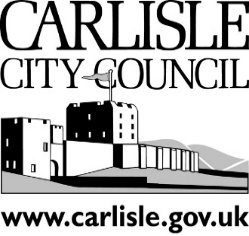 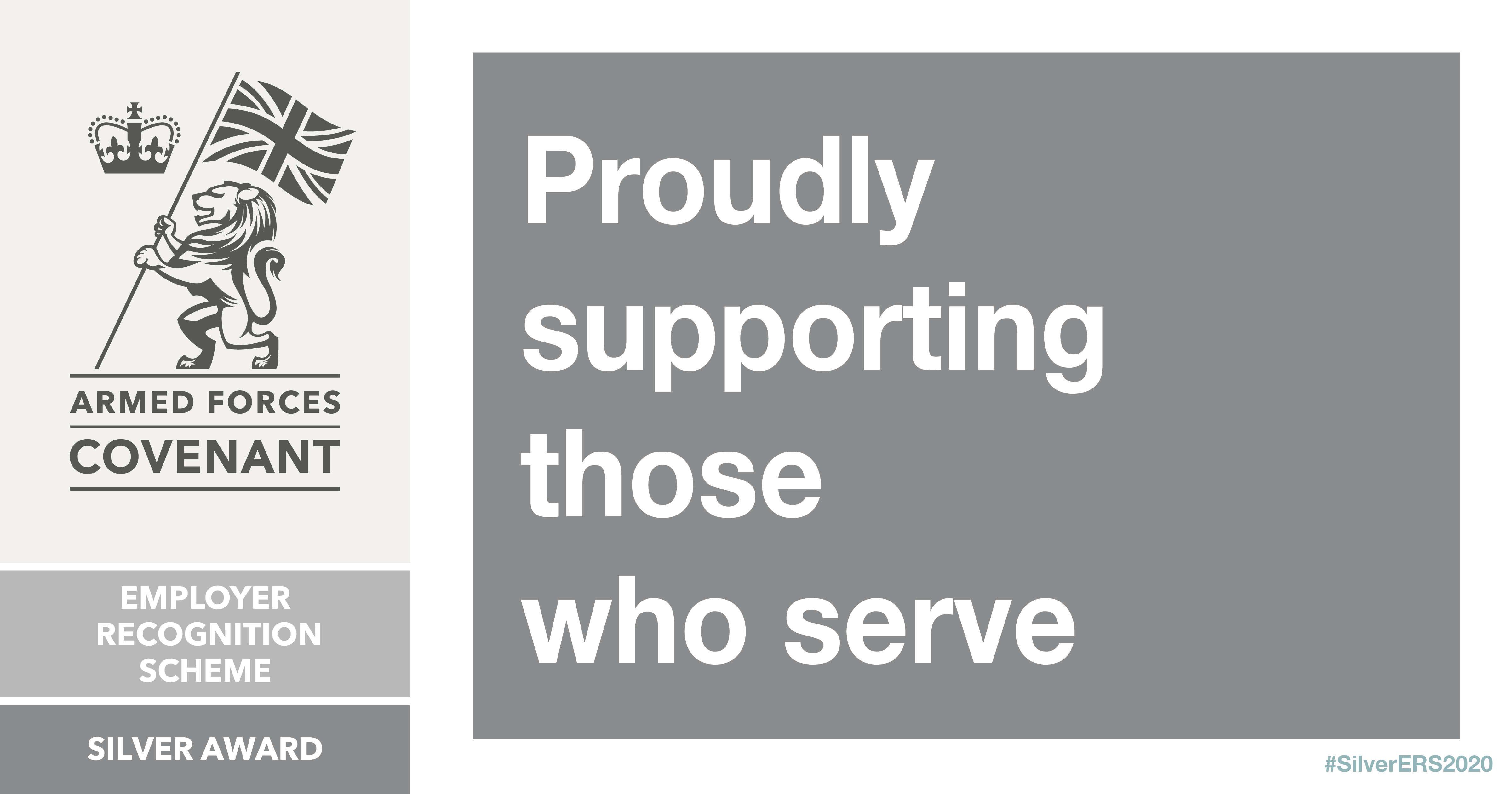 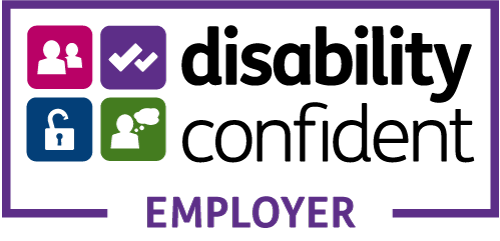 DIVERSITY MONITORINGAt Carlisle City Council we monitor our recruitment processes to ensure that all applicants are fairly assessed and that we meet our obligations under the various Acts of Parliament and related Codes of Practice concerned equality.  Please help us to carry out this monitoring by answering the questions below.  They are placed on a separate page to the application form to emphasise that they relate only to monitoring This page will be detached and will not form part of the selection procedure.  Data will be used for statistical purposes, and if successful will be held on your personal record.  Please tick appropriate boxes.SexGender 	Is your gender identity the same as the gender you were assigned at birth?Preferred TitleRelationship StatusEthnic Origin 	(Please tick the box that you feel best describes your ethnic origin)Disability 	Do you consider yourself to have a disability/impairment under the Equality Act 2010? (See Note 1 overleaf)Age RangeFaith/Religious BeliefSexual OrientationNOTE 1:	Criteria for classification as disabled under the Disability Discrimination ActEquality Act 2010 defines that a person has a physical or mental disability/impairment if it has a substantial and long-term adverse effect on his / her ability to carry out normal day to day activities.Long term is usually defined as a year or longer.Impairment may affect: mobility;manual dexterity;continence;ability to lift, carry or otherwise move everyday objects;memory or ability to concentrate, learn or understand; orperception of the risk of physical danger.speech, hearing or eyesight (but see below)(If a person’s sight is corrected by wearing spectacles or contact lenses, this is not regarded as a disability.)These notes are for guidance only.--------------------------------------------------------------------------------------------------------------------------------------NOTE 2: Data ProtectionThe information you supply on the application form will be used to assess your suitability for the post applied for (or another relevant post). These details will only be disclosed to those persons involved in the selection process or HR & Payroll administration.Carlisle City Council will retain the forms of unsuccessful applicants for 9 months – in accordance with current guidance.Should you be successful, certain details from this form may be checked, and data matched to help prevent fraud.  Some of the information will be entered into the Personnel Computer System, which will allow Carlisle City Council to administer your employment.  This form will then be placed into your Personnel file and retained until after you complete your employment with Carlisle City Council – for as long as legislation dictates.Please be assured that Carlisle City Council will protect your information and treat as confidential at all times.POST APPLIED FORPOST APPLIED FORVACANCY NUMBERVACANCY NUMBERVACANCY NUMBERVACANCY NUMBERVACANCY NUMBERVACANCY NUMBERInternal Candidate Internal Candidate Yes/NoYes/NoExternal Candidate External Candidate Yes/NoYes/NoYes/NoYes/NoWhere did you first see this vacancy advertised? Where did you first see this vacancy advertised? Where did you first see this vacancy advertised? Where did you first see this vacancy advertised? Where did you first see this vacancy advertised? Where did you first see this vacancy advertised? 1. PERSONAL DETAILS1. PERSONAL DETAILS1. PERSONAL DETAILS1. PERSONAL DETAILS1. PERSONAL DETAILS1. PERSONAL DETAILS1. PERSONAL DETAILS1. PERSONAL DETAILS1. PERSONAL DETAILS1. PERSONAL DETAILS1. PERSONAL DETAILS1. PERSONAL DETAILS1. PERSONAL DETAILS1. PERSONAL DETAILS1. PERSONAL DETAILS1. PERSONAL DETAILS1. PERSONAL DETAILSTitleTitleSurnameSurnameFirst name Preferred name   Preferred name   Mobile phone no.Mobile phone no.Mobile phone no.Mobile phone no.Mobile phone no.Mobile phone no.Mobile phone no.Mobile phone no.AddressAddressEmail Email National Insurance NumberNational Insurance NumberNational Insurance NumberNational Insurance NumberNational Insurance Number2. REHABILITATION OF OFFENDERS2. REHABILITATION OF OFFENDERS2. REHABILITATION OF OFFENDERS2. REHABILITATION OF OFFENDERS2. REHABILITATION OF OFFENDERS2. REHABILITATION OF OFFENDERS2. REHABILITATION OF OFFENDERS2. REHABILITATION OF OFFENDERS2. REHABILITATION OF OFFENDERS2. REHABILITATION OF OFFENDERS2. REHABILITATION OF OFFENDERS2. REHABILITATION OF OFFENDERS2. REHABILITATION OF OFFENDERS2. REHABILITATION OF OFFENDERS2. REHABILITATION OF OFFENDERS2. REHABILITATION OF OFFENDERS2. REHABILITATION OF OFFENDERSDo you have any convictions, cautions, reprimands or final warnings that are not ‘protected’ as defined by the Rehabilitation of Offenders Act 1974 (Exceptions) Order 1975 (as amended 2013)Do you have any convictions, cautions, reprimands or final warnings that are not ‘protected’ as defined by the Rehabilitation of Offenders Act 1974 (Exceptions) Order 1975 (as amended 2013)Do you have any convictions, cautions, reprimands or final warnings that are not ‘protected’ as defined by the Rehabilitation of Offenders Act 1974 (Exceptions) Order 1975 (as amended 2013)Do you have any convictions, cautions, reprimands or final warnings that are not ‘protected’ as defined by the Rehabilitation of Offenders Act 1974 (Exceptions) Order 1975 (as amended 2013)Do you have any convictions, cautions, reprimands or final warnings that are not ‘protected’ as defined by the Rehabilitation of Offenders Act 1974 (Exceptions) Order 1975 (as amended 2013)Do you have any convictions, cautions, reprimands or final warnings that are not ‘protected’ as defined by the Rehabilitation of Offenders Act 1974 (Exceptions) Order 1975 (as amended 2013)Do you have any convictions, cautions, reprimands or final warnings that are not ‘protected’ as defined by the Rehabilitation of Offenders Act 1974 (Exceptions) Order 1975 (as amended 2013)Do you have any convictions, cautions, reprimands or final warnings that are not ‘protected’ as defined by the Rehabilitation of Offenders Act 1974 (Exceptions) Order 1975 (as amended 2013)Do you have any convictions, cautions, reprimands or final warnings that are not ‘protected’ as defined by the Rehabilitation of Offenders Act 1974 (Exceptions) Order 1975 (as amended 2013)Do you have any convictions, cautions, reprimands or final warnings that are not ‘protected’ as defined by the Rehabilitation of Offenders Act 1974 (Exceptions) Order 1975 (as amended 2013)Do you have any convictions, cautions, reprimands or final warnings that are not ‘protected’ as defined by the Rehabilitation of Offenders Act 1974 (Exceptions) Order 1975 (as amended 2013)Do you have any convictions, cautions, reprimands or final warnings that are not ‘protected’ as defined by the Rehabilitation of Offenders Act 1974 (Exceptions) Order 1975 (as amended 2013)Do you have any convictions, cautions, reprimands or final warnings that are not ‘protected’ as defined by the Rehabilitation of Offenders Act 1974 (Exceptions) Order 1975 (as amended 2013)Do you have any convictions, cautions, reprimands or final warnings that are not ‘protected’ as defined by the Rehabilitation of Offenders Act 1974 (Exceptions) Order 1975 (as amended 2013)Do you have any convictions, cautions, reprimands or final warnings that are not ‘protected’ as defined by the Rehabilitation of Offenders Act 1974 (Exceptions) Order 1975 (as amended 2013)Do you have any convictions, cautions, reprimands or final warnings that are not ‘protected’ as defined by the Rehabilitation of Offenders Act 1974 (Exceptions) Order 1975 (as amended 2013)Do you have any convictions, cautions, reprimands or final warnings that are not ‘protected’ as defined by the Rehabilitation of Offenders Act 1974 (Exceptions) Order 1975 (as amended 2013)Yes / No - If “Yes”, please describe the offence and date of convictionYes / No - If “Yes”, please describe the offence and date of convictionYes / No - If “Yes”, please describe the offence and date of convictionYes / No - If “Yes”, please describe the offence and date of convictionYes / No - If “Yes”, please describe the offence and date of convictionYes / No - If “Yes”, please describe the offence and date of convictionYes / No - If “Yes”, please describe the offence and date of convictionYes / No - If “Yes”, please describe the offence and date of convictionYes / No - If “Yes”, please describe the offence and date of convictionYes / No - If “Yes”, please describe the offence and date of convictionYes / No - If “Yes”, please describe the offence and date of convictionYes / No - If “Yes”, please describe the offence and date of convictionYes / No - If “Yes”, please describe the offence and date of convictionYes / No - If “Yes”, please describe the offence and date of convictionYes / No - If “Yes”, please describe the offence and date of convictionYes / No - If “Yes”, please describe the offence and date of convictionYes / No - If “Yes”, please describe the offence and date of convictionThe amendments to the Exceptions Order 1975 (2013) provide that certain spent convictions and cautions are ‘protected’ and are not subject to disclosure to employers and cannot be taken into account.All guidance and criteria on the filtering of these cautions and convictions can be found in the DBS Filtering collection https://www.gov.uk/government/collections/dbs-filtering-guidance The amendments to the Exceptions Order 1975 (2013) provide that certain spent convictions and cautions are ‘protected’ and are not subject to disclosure to employers and cannot be taken into account.All guidance and criteria on the filtering of these cautions and convictions can be found in the DBS Filtering collection https://www.gov.uk/government/collections/dbs-filtering-guidance The amendments to the Exceptions Order 1975 (2013) provide that certain spent convictions and cautions are ‘protected’ and are not subject to disclosure to employers and cannot be taken into account.All guidance and criteria on the filtering of these cautions and convictions can be found in the DBS Filtering collection https://www.gov.uk/government/collections/dbs-filtering-guidance The amendments to the Exceptions Order 1975 (2013) provide that certain spent convictions and cautions are ‘protected’ and are not subject to disclosure to employers and cannot be taken into account.All guidance and criteria on the filtering of these cautions and convictions can be found in the DBS Filtering collection https://www.gov.uk/government/collections/dbs-filtering-guidance The amendments to the Exceptions Order 1975 (2013) provide that certain spent convictions and cautions are ‘protected’ and are not subject to disclosure to employers and cannot be taken into account.All guidance and criteria on the filtering of these cautions and convictions can be found in the DBS Filtering collection https://www.gov.uk/government/collections/dbs-filtering-guidance The amendments to the Exceptions Order 1975 (2013) provide that certain spent convictions and cautions are ‘protected’ and are not subject to disclosure to employers and cannot be taken into account.All guidance and criteria on the filtering of these cautions and convictions can be found in the DBS Filtering collection https://www.gov.uk/government/collections/dbs-filtering-guidance The amendments to the Exceptions Order 1975 (2013) provide that certain spent convictions and cautions are ‘protected’ and are not subject to disclosure to employers and cannot be taken into account.All guidance and criteria on the filtering of these cautions and convictions can be found in the DBS Filtering collection https://www.gov.uk/government/collections/dbs-filtering-guidance The amendments to the Exceptions Order 1975 (2013) provide that certain spent convictions and cautions are ‘protected’ and are not subject to disclosure to employers and cannot be taken into account.All guidance and criteria on the filtering of these cautions and convictions can be found in the DBS Filtering collection https://www.gov.uk/government/collections/dbs-filtering-guidance The amendments to the Exceptions Order 1975 (2013) provide that certain spent convictions and cautions are ‘protected’ and are not subject to disclosure to employers and cannot be taken into account.All guidance and criteria on the filtering of these cautions and convictions can be found in the DBS Filtering collection https://www.gov.uk/government/collections/dbs-filtering-guidance The amendments to the Exceptions Order 1975 (2013) provide that certain spent convictions and cautions are ‘protected’ and are not subject to disclosure to employers and cannot be taken into account.All guidance and criteria on the filtering of these cautions and convictions can be found in the DBS Filtering collection https://www.gov.uk/government/collections/dbs-filtering-guidance The amendments to the Exceptions Order 1975 (2013) provide that certain spent convictions and cautions are ‘protected’ and are not subject to disclosure to employers and cannot be taken into account.All guidance and criteria on the filtering of these cautions and convictions can be found in the DBS Filtering collection https://www.gov.uk/government/collections/dbs-filtering-guidance The amendments to the Exceptions Order 1975 (2013) provide that certain spent convictions and cautions are ‘protected’ and are not subject to disclosure to employers and cannot be taken into account.All guidance and criteria on the filtering of these cautions and convictions can be found in the DBS Filtering collection https://www.gov.uk/government/collections/dbs-filtering-guidance The amendments to the Exceptions Order 1975 (2013) provide that certain spent convictions and cautions are ‘protected’ and are not subject to disclosure to employers and cannot be taken into account.All guidance and criteria on the filtering of these cautions and convictions can be found in the DBS Filtering collection https://www.gov.uk/government/collections/dbs-filtering-guidance The amendments to the Exceptions Order 1975 (2013) provide that certain spent convictions and cautions are ‘protected’ and are not subject to disclosure to employers and cannot be taken into account.All guidance and criteria on the filtering of these cautions and convictions can be found in the DBS Filtering collection https://www.gov.uk/government/collections/dbs-filtering-guidance The amendments to the Exceptions Order 1975 (2013) provide that certain spent convictions and cautions are ‘protected’ and are not subject to disclosure to employers and cannot be taken into account.All guidance and criteria on the filtering of these cautions and convictions can be found in the DBS Filtering collection https://www.gov.uk/government/collections/dbs-filtering-guidance The amendments to the Exceptions Order 1975 (2013) provide that certain spent convictions and cautions are ‘protected’ and are not subject to disclosure to employers and cannot be taken into account.All guidance and criteria on the filtering of these cautions and convictions can be found in the DBS Filtering collection https://www.gov.uk/government/collections/dbs-filtering-guidance The amendments to the Exceptions Order 1975 (2013) provide that certain spent convictions and cautions are ‘protected’ and are not subject to disclosure to employers and cannot be taken into account.All guidance and criteria on the filtering of these cautions and convictions can be found in the DBS Filtering collection https://www.gov.uk/government/collections/dbs-filtering-guidance 3. RELATIONSHIPS3. RELATIONSHIPS3. RELATIONSHIPS3. RELATIONSHIPS3. RELATIONSHIPS3. RELATIONSHIPS3. RELATIONSHIPS3. RELATIONSHIPS3. RELATIONSHIPS3. RELATIONSHIPS3. RELATIONSHIPS3. RELATIONSHIPS3. RELATIONSHIPS3. RELATIONSHIPS3. RELATIONSHIPS3. RELATIONSHIPS3. RELATIONSHIPSAre you related to any Councillor or Officer of this Council?   If yes, please give details (e.g. name, position held, and relationship).  Please note that Canvassing of Councillors or Senior Officers shall lead to disqualification.Are you related to any Councillor or Officer of this Council?   If yes, please give details (e.g. name, position held, and relationship).  Please note that Canvassing of Councillors or Senior Officers shall lead to disqualification.Are you related to any Councillor or Officer of this Council?   If yes, please give details (e.g. name, position held, and relationship).  Please note that Canvassing of Councillors or Senior Officers shall lead to disqualification.Are you related to any Councillor or Officer of this Council?   If yes, please give details (e.g. name, position held, and relationship).  Please note that Canvassing of Councillors or Senior Officers shall lead to disqualification.Are you related to any Councillor or Officer of this Council?   If yes, please give details (e.g. name, position held, and relationship).  Please note that Canvassing of Councillors or Senior Officers shall lead to disqualification.Are you related to any Councillor or Officer of this Council?   If yes, please give details (e.g. name, position held, and relationship).  Please note that Canvassing of Councillors or Senior Officers shall lead to disqualification.Are you related to any Councillor or Officer of this Council?   If yes, please give details (e.g. name, position held, and relationship).  Please note that Canvassing of Councillors or Senior Officers shall lead to disqualification.Are you related to any Councillor or Officer of this Council?   If yes, please give details (e.g. name, position held, and relationship).  Please note that Canvassing of Councillors or Senior Officers shall lead to disqualification.Are you related to any Councillor or Officer of this Council?   If yes, please give details (e.g. name, position held, and relationship).  Please note that Canvassing of Councillors or Senior Officers shall lead to disqualification.Are you related to any Councillor or Officer of this Council?   If yes, please give details (e.g. name, position held, and relationship).  Please note that Canvassing of Councillors or Senior Officers shall lead to disqualification.Are you related to any Councillor or Officer of this Council?   If yes, please give details (e.g. name, position held, and relationship).  Please note that Canvassing of Councillors or Senior Officers shall lead to disqualification.Are you related to any Councillor or Officer of this Council?   If yes, please give details (e.g. name, position held, and relationship).  Please note that Canvassing of Councillors or Senior Officers shall lead to disqualification.Are you related to any Councillor or Officer of this Council?   If yes, please give details (e.g. name, position held, and relationship).  Please note that Canvassing of Councillors or Senior Officers shall lead to disqualification.Are you related to any Councillor or Officer of this Council?   If yes, please give details (e.g. name, position held, and relationship).  Please note that Canvassing of Councillors or Senior Officers shall lead to disqualification.Are you related to any Councillor or Officer of this Council?   If yes, please give details (e.g. name, position held, and relationship).  Please note that Canvassing of Councillors or Senior Officers shall lead to disqualification.Are you related to any Councillor or Officer of this Council?   If yes, please give details (e.g. name, position held, and relationship).  Please note that Canvassing of Councillors or Senior Officers shall lead to disqualification.Are you related to any Councillor or Officer of this Council?   If yes, please give details (e.g. name, position held, and relationship).  Please note that Canvassing of Councillors or Senior Officers shall lead to disqualification.Yes / No – Details: Yes / No – Details: Yes / No – Details: Yes / No – Details: Yes / No – Details: Yes / No – Details: Yes / No – Details: Yes / No – Details: Yes / No – Details: Yes / No – Details: Yes / No – Details: Yes / No – Details: Yes / No – Details: Yes / No – Details: Yes / No – Details: Yes / No – Details: Yes / No – Details: Have you previously been employed by Carlisle City Council?Have you previously been employed by Carlisle City Council?Have you previously been employed by Carlisle City Council?Have you previously been employed by Carlisle City Council?Have you previously been employed by Carlisle City Council?Have you previously been employed by Carlisle City Council?Have you previously been employed by Carlisle City Council?Have you previously been employed by Carlisle City Council?Have you previously been employed by Carlisle City Council?Have you previously been employed by Carlisle City Council?Have you previously been employed by Carlisle City Council? Yes / No  Yes / No  Yes / No  Yes / No  Yes / No  Yes / No Carlisle City Council is a proud supporter of the Armed Forces Covenant. Have you served in any of the Armed Forces?Carlisle City Council is a proud supporter of the Armed Forces Covenant. Have you served in any of the Armed Forces?Carlisle City Council is a proud supporter of the Armed Forces Covenant. Have you served in any of the Armed Forces?Carlisle City Council is a proud supporter of the Armed Forces Covenant. Have you served in any of the Armed Forces?Carlisle City Council is a proud supporter of the Armed Forces Covenant. Have you served in any of the Armed Forces?Carlisle City Council is a proud supporter of the Armed Forces Covenant. Have you served in any of the Armed Forces?Carlisle City Council is a proud supporter of the Armed Forces Covenant. Have you served in any of the Armed Forces?Carlisle City Council is a proud supporter of the Armed Forces Covenant. Have you served in any of the Armed Forces?Carlisle City Council is a proud supporter of the Armed Forces Covenant. Have you served in any of the Armed Forces?Carlisle City Council is a proud supporter of the Armed Forces Covenant. Have you served in any of the Armed Forces?Carlisle City Council is a proud supporter of the Armed Forces Covenant. Have you served in any of the Armed Forces? Yes / No  Yes / No  Yes / No  Yes / No  Yes / No  Yes / No Are you the partner of someone who is relocating to join North Cumbria Integrated Care in one of their hard to fill posts?  Please see https://www.ncic.nhs.uk/careers/help-relocate for further information.Are you the partner of someone who is relocating to join North Cumbria Integrated Care in one of their hard to fill posts?  Please see https://www.ncic.nhs.uk/careers/help-relocate for further information.Are you the partner of someone who is relocating to join North Cumbria Integrated Care in one of their hard to fill posts?  Please see https://www.ncic.nhs.uk/careers/help-relocate for further information.Are you the partner of someone who is relocating to join North Cumbria Integrated Care in one of their hard to fill posts?  Please see https://www.ncic.nhs.uk/careers/help-relocate for further information.Are you the partner of someone who is relocating to join North Cumbria Integrated Care in one of their hard to fill posts?  Please see https://www.ncic.nhs.uk/careers/help-relocate for further information.Are you the partner of someone who is relocating to join North Cumbria Integrated Care in one of their hard to fill posts?  Please see https://www.ncic.nhs.uk/careers/help-relocate for further information.Are you the partner of someone who is relocating to join North Cumbria Integrated Care in one of their hard to fill posts?  Please see https://www.ncic.nhs.uk/careers/help-relocate for further information.Are you the partner of someone who is relocating to join North Cumbria Integrated Care in one of their hard to fill posts?  Please see https://www.ncic.nhs.uk/careers/help-relocate for further information.Are you the partner of someone who is relocating to join North Cumbria Integrated Care in one of their hard to fill posts?  Please see https://www.ncic.nhs.uk/careers/help-relocate for further information.Are you the partner of someone who is relocating to join North Cumbria Integrated Care in one of their hard to fill posts?  Please see https://www.ncic.nhs.uk/careers/help-relocate for further information.Are you the partner of someone who is relocating to join North Cumbria Integrated Care in one of their hard to fill posts?  Please see https://www.ncic.nhs.uk/careers/help-relocate for further information. Yes / No – if “Yes” please give details Yes / No – if “Yes” please give details Yes / No – if “Yes” please give details Yes / No – if “Yes” please give details Yes / No – if “Yes” please give details Yes / No – if “Yes” please give details4. RIGHT TO WORK IN THE UK4. RIGHT TO WORK IN THE UK4. RIGHT TO WORK IN THE UK4. RIGHT TO WORK IN THE UK4. RIGHT TO WORK IN THE UK4. RIGHT TO WORK IN THE UK4. RIGHT TO WORK IN THE UK4. RIGHT TO WORK IN THE UK4. RIGHT TO WORK IN THE UK4. RIGHT TO WORK IN THE UK4. RIGHT TO WORK IN THE UK4. RIGHT TO WORK IN THE UK4. RIGHT TO WORK IN THE UK4. RIGHT TO WORK IN THE UK4. RIGHT TO WORK IN THE UK4. RIGHT TO WORK IN THE UK4. RIGHT TO WORK IN THE UKAre there any restrictions to your residence in the UK that might affect your right to take up employment? Are there any restrictions to your residence in the UK that might affect your right to take up employment? Are there any restrictions to your residence in the UK that might affect your right to take up employment? Are there any restrictions to your residence in the UK that might affect your right to take up employment? Are there any restrictions to your residence in the UK that might affect your right to take up employment? Are there any restrictions to your residence in the UK that might affect your right to take up employment? Are there any restrictions to your residence in the UK that might affect your right to take up employment? Are there any restrictions to your residence in the UK that might affect your right to take up employment? Yes / No - If “Yes” please give detailsYes / No - If “Yes” please give detailsYes / No - If “Yes” please give detailsYes / No - If “Yes” please give detailsYes / No - If “Yes” please give detailsYes / No - If “Yes” please give detailsYes / No - If “Yes” please give detailsYes / No - If “Yes” please give detailsYes / No - If “Yes” please give detailsDo you need a work permit to work in the UK?Do you need a work permit to work in the UK?Do you need a work permit to work in the UK?Do you need a work permit to work in the UK?Do you need a work permit to work in the UK?Do you need a work permit to work in the UK?Do you need a work permit to work in the UK?Do you need a work permit to work in the UK?Yes / NoYes / NoYes / NoYes / NoYes / NoYes / NoYes / NoYes / NoYes / No5. REFERENCES5. REFERENCES5. REFERENCES5. REFERENCES5. REFERENCES5. REFERENCES5. REFERENCES5. REFERENCES5. REFERENCES5. REFERENCES5. REFERENCES5. REFERENCES5. REFERENCES5. REFERENCES5. REFERENCES5. REFERENCES5. REFERENCESPlease give two referees who can comment on your professionalism / work ability, one of whom should be your present / most recent employer.  Please give two referees who can comment on your professionalism / work ability, one of whom should be your present / most recent employer.  Please give two referees who can comment on your professionalism / work ability, one of whom should be your present / most recent employer.  Please give two referees who can comment on your professionalism / work ability, one of whom should be your present / most recent employer.  Please give two referees who can comment on your professionalism / work ability, one of whom should be your present / most recent employer.  Please give two referees who can comment on your professionalism / work ability, one of whom should be your present / most recent employer.  Please give two referees who can comment on your professionalism / work ability, one of whom should be your present / most recent employer.  Please give two referees who can comment on your professionalism / work ability, one of whom should be your present / most recent employer.  Please give two referees who can comment on your professionalism / work ability, one of whom should be your present / most recent employer.  Please give two referees who can comment on your professionalism / work ability, one of whom should be your present / most recent employer.  Please give two referees who can comment on your professionalism / work ability, one of whom should be your present / most recent employer.  Please give two referees who can comment on your professionalism / work ability, one of whom should be your present / most recent employer.  Please give two referees who can comment on your professionalism / work ability, one of whom should be your present / most recent employer.  Please give two referees who can comment on your professionalism / work ability, one of whom should be your present / most recent employer.  Please give two referees who can comment on your professionalism / work ability, one of whom should be your present / most recent employer.  Please give two referees who can comment on your professionalism / work ability, one of whom should be your present / most recent employer.  Please give two referees who can comment on your professionalism / work ability, one of whom should be your present / most recent employer.  Do you explicitly consent to us contacting referees after you have been conditionally offered a post and have verbally accepted the position?  Do you explicitly consent to us contacting referees after you have been conditionally offered a post and have verbally accepted the position?  Do you explicitly consent to us contacting referees after you have been conditionally offered a post and have verbally accepted the position?  Do you explicitly consent to us contacting referees after you have been conditionally offered a post and have verbally accepted the position?  Do you explicitly consent to us contacting referees after you have been conditionally offered a post and have verbally accepted the position?  Do you explicitly consent to us contacting referees after you have been conditionally offered a post and have verbally accepted the position?  Do you explicitly consent to us contacting referees after you have been conditionally offered a post and have verbally accepted the position?  Do you explicitly consent to us contacting referees after you have been conditionally offered a post and have verbally accepted the position?  Do you explicitly consent to us contacting referees after you have been conditionally offered a post and have verbally accepted the position?  Yes / NoYes / NoYes / NoYes / NoYes / NoYes / NoYes / NoYes / NoYou should be aware that as part of Carlisle City Council’s Anti-Fraud Strategy, any offer of employment within the Revenues and Benefits Services Unit is subject to receipt of satisfactory references for the last five years of employment.You should be aware that as part of Carlisle City Council’s Anti-Fraud Strategy, any offer of employment within the Revenues and Benefits Services Unit is subject to receipt of satisfactory references for the last five years of employment.You should be aware that as part of Carlisle City Council’s Anti-Fraud Strategy, any offer of employment within the Revenues and Benefits Services Unit is subject to receipt of satisfactory references for the last five years of employment.You should be aware that as part of Carlisle City Council’s Anti-Fraud Strategy, any offer of employment within the Revenues and Benefits Services Unit is subject to receipt of satisfactory references for the last five years of employment.You should be aware that as part of Carlisle City Council’s Anti-Fraud Strategy, any offer of employment within the Revenues and Benefits Services Unit is subject to receipt of satisfactory references for the last five years of employment.You should be aware that as part of Carlisle City Council’s Anti-Fraud Strategy, any offer of employment within the Revenues and Benefits Services Unit is subject to receipt of satisfactory references for the last five years of employment.You should be aware that as part of Carlisle City Council’s Anti-Fraud Strategy, any offer of employment within the Revenues and Benefits Services Unit is subject to receipt of satisfactory references for the last five years of employment.You should be aware that as part of Carlisle City Council’s Anti-Fraud Strategy, any offer of employment within the Revenues and Benefits Services Unit is subject to receipt of satisfactory references for the last five years of employment.You should be aware that as part of Carlisle City Council’s Anti-Fraud Strategy, any offer of employment within the Revenues and Benefits Services Unit is subject to receipt of satisfactory references for the last five years of employment.You should be aware that as part of Carlisle City Council’s Anti-Fraud Strategy, any offer of employment within the Revenues and Benefits Services Unit is subject to receipt of satisfactory references for the last five years of employment.You should be aware that as part of Carlisle City Council’s Anti-Fraud Strategy, any offer of employment within the Revenues and Benefits Services Unit is subject to receipt of satisfactory references for the last five years of employment.You should be aware that as part of Carlisle City Council’s Anti-Fraud Strategy, any offer of employment within the Revenues and Benefits Services Unit is subject to receipt of satisfactory references for the last five years of employment.You should be aware that as part of Carlisle City Council’s Anti-Fraud Strategy, any offer of employment within the Revenues and Benefits Services Unit is subject to receipt of satisfactory references for the last five years of employment.You should be aware that as part of Carlisle City Council’s Anti-Fraud Strategy, any offer of employment within the Revenues and Benefits Services Unit is subject to receipt of satisfactory references for the last five years of employment.You should be aware that as part of Carlisle City Council’s Anti-Fraud Strategy, any offer of employment within the Revenues and Benefits Services Unit is subject to receipt of satisfactory references for the last five years of employment.You should be aware that as part of Carlisle City Council’s Anti-Fraud Strategy, any offer of employment within the Revenues and Benefits Services Unit is subject to receipt of satisfactory references for the last five years of employment.You should be aware that as part of Carlisle City Council’s Anti-Fraud Strategy, any offer of employment within the Revenues and Benefits Services Unit is subject to receipt of satisfactory references for the last five years of employment.Reference 1Reference 2Reference 2Reference 2Reference 2Reference 2Reference 2Reference 2Reference 2Reference 2Reference 2Reference 2Name & TitleName & TitleName & TitleName & TitleName & TitleName & TitleName & TitleJob titleJob titleJob titleJob titleJob titleJob titleJob titleOrganisationOrganisationOrganisationOrganisationOrganisationOrganisationOrganisationAddressAddressAddressAddressAddressAddressAddressEmailEmailEmailEmailEmailEmailEmailPOST APPLIED FORPOST APPLIED FORVACANCY NUMBERVACANCY NUMBER6. EDUCATION6. EDUCATION6. EDUCATION6. EDUCATION6. EDUCATION6. EDUCATION6. EDUCATION6. EDUCATION6. EDUCATION6. EDUCATION6. EDUCATION6. EDUCATION6. EDUCATION6. EDUCATION6. EDUCATION6. EDUCATION6. EDUCATIONSchoolSchoolSchoolSchoolSchoolSchoolSchoolQualifications Gained Qualifications Gained Qualifications Gained Qualifications Gained Qualifications Gained Qualifications Gained Qualifications Gained Qualifications Gained Qualifications Gained Qualifications Gained Do you hold a driving licence?Please provide further details if this is required for the position.Do you hold a driving licence?Please provide further details if this is required for the position.Do you hold a driving licence?Please provide further details if this is required for the position.Do you hold a driving licence?Please provide further details if this is required for the position.Do you hold a driving licence?Please provide further details if this is required for the position.Do you hold a driving licence?Please provide further details if this is required for the position.Do you hold a driving licence?Please provide further details if this is required for the position.Yes / NoYes / NoYes / NoYes / NoYes / NoYes / NoYes / NoYes / NoYes / NoYes / No7. PROFESSIONAL QUALIFICATIONS / MEMBERSHIP OF PROFESSIONAL BODIES7. PROFESSIONAL QUALIFICATIONS / MEMBERSHIP OF PROFESSIONAL BODIES7. PROFESSIONAL QUALIFICATIONS / MEMBERSHIP OF PROFESSIONAL BODIES7. PROFESSIONAL QUALIFICATIONS / MEMBERSHIP OF PROFESSIONAL BODIES7. PROFESSIONAL QUALIFICATIONS / MEMBERSHIP OF PROFESSIONAL BODIES7. PROFESSIONAL QUALIFICATIONS / MEMBERSHIP OF PROFESSIONAL BODIES7. PROFESSIONAL QUALIFICATIONS / MEMBERSHIP OF PROFESSIONAL BODIES7. PROFESSIONAL QUALIFICATIONS / MEMBERSHIP OF PROFESSIONAL BODIES7. PROFESSIONAL QUALIFICATIONS / MEMBERSHIP OF PROFESSIONAL BODIES7. PROFESSIONAL QUALIFICATIONS / MEMBERSHIP OF PROFESSIONAL BODIES7. PROFESSIONAL QUALIFICATIONS / MEMBERSHIP OF PROFESSIONAL BODIES7. PROFESSIONAL QUALIFICATIONS / MEMBERSHIP OF PROFESSIONAL BODIES7. PROFESSIONAL QUALIFICATIONS / MEMBERSHIP OF PROFESSIONAL BODIES7. PROFESSIONAL QUALIFICATIONS / MEMBERSHIP OF PROFESSIONAL BODIES7. PROFESSIONAL QUALIFICATIONS / MEMBERSHIP OF PROFESSIONAL BODIES7. PROFESSIONAL QUALIFICATIONS / MEMBERSHIP OF PROFESSIONAL BODIES7. PROFESSIONAL QUALIFICATIONS / MEMBERSHIP OF PROFESSIONAL BODIESFull Details of Professional Qualifications and the date you achieved them.  We encourage you to include all of your qualifications (for example they may not be work related – First Aider, Holiday Spanish, Run Leader) Full Details of Professional Qualifications and the date you achieved them.  We encourage you to include all of your qualifications (for example they may not be work related – First Aider, Holiday Spanish, Run Leader) Full Details of Professional Qualifications and the date you achieved them.  We encourage you to include all of your qualifications (for example they may not be work related – First Aider, Holiday Spanish, Run Leader) Full Details of Professional Qualifications and the date you achieved them.  We encourage you to include all of your qualifications (for example they may not be work related – First Aider, Holiday Spanish, Run Leader) Full Details of Professional Qualifications and the date you achieved them.  We encourage you to include all of your qualifications (for example they may not be work related – First Aider, Holiday Spanish, Run Leader) Full Details of Professional Qualifications and the date you achieved them.  We encourage you to include all of your qualifications (for example they may not be work related – First Aider, Holiday Spanish, Run Leader) Full Details of Professional Qualifications and the date you achieved them.  We encourage you to include all of your qualifications (for example they may not be work related – First Aider, Holiday Spanish, Run Leader) Full Details of Professional Qualifications and the date you achieved them.  We encourage you to include all of your qualifications (for example they may not be work related – First Aider, Holiday Spanish, Run Leader) Full Details of Professional Qualifications and the date you achieved them.  We encourage you to include all of your qualifications (for example they may not be work related – First Aider, Holiday Spanish, Run Leader) Full Details of Professional Qualifications and the date you achieved them.  We encourage you to include all of your qualifications (for example they may not be work related – First Aider, Holiday Spanish, Run Leader) Full Details of Professional Qualifications and the date you achieved them.  We encourage you to include all of your qualifications (for example they may not be work related – First Aider, Holiday Spanish, Run Leader) Full Details of Professional Qualifications and the date you achieved them.  We encourage you to include all of your qualifications (for example they may not be work related – First Aider, Holiday Spanish, Run Leader) Full Details of Professional Qualifications and the date you achieved them.  We encourage you to include all of your qualifications (for example they may not be work related – First Aider, Holiday Spanish, Run Leader) Full Details of Professional Qualifications and the date you achieved them.  We encourage you to include all of your qualifications (for example they may not be work related – First Aider, Holiday Spanish, Run Leader) Full Details of Professional Qualifications and the date you achieved them.  We encourage you to include all of your qualifications (for example they may not be work related – First Aider, Holiday Spanish, Run Leader) Full Details of Professional Qualifications and the date you achieved them.  We encourage you to include all of your qualifications (for example they may not be work related – First Aider, Holiday Spanish, Run Leader) Full Details of Professional Qualifications and the date you achieved them.  We encourage you to include all of your qualifications (for example they may not be work related – First Aider, Holiday Spanish, Run Leader) QualificationQualificationQualificationDate Studied Date Studied Date Studied Where studied Where studied QualificationQualificationQualificationDate Studied Date Studied Date Studied Where studied Where studied QualificationQualificationQualificationDate Studied Date Studied Date Studied Where studied Where studied QualificationQualificationQualificationDate Studied Date Studied Date Studied Where studied Where studied QualificationQualificationQualificationDate Studied Date Studied Date Studied Where studied Where studied 8. CURRENT EMPLOYMENT8. CURRENT EMPLOYMENT8. CURRENT EMPLOYMENT8. CURRENT EMPLOYMENT8. CURRENT EMPLOYMENT8. CURRENT EMPLOYMENT8. CURRENT EMPLOYMENT8. CURRENT EMPLOYMENT8. CURRENT EMPLOYMENT8. CURRENT EMPLOYMENT8. CURRENT EMPLOYMENT8. CURRENT EMPLOYMENT8. CURRENT EMPLOYMENT8. CURRENT EMPLOYMENT8. CURRENT EMPLOYMENT8. CURRENT EMPLOYMENT8. CURRENT EMPLOYMENTAre you currently Employed  or Unemployed  (if unemployed give details of last employment below)Are you currently Employed  or Unemployed  (if unemployed give details of last employment below)Are you currently Employed  or Unemployed  (if unemployed give details of last employment below)Are you currently Employed  or Unemployed  (if unemployed give details of last employment below)Are you currently Employed  or Unemployed  (if unemployed give details of last employment below)Are you currently Employed  or Unemployed  (if unemployed give details of last employment below)Are you currently Employed  or Unemployed  (if unemployed give details of last employment below)Are you currently Employed  or Unemployed  (if unemployed give details of last employment below)Are you currently Employed  or Unemployed  (if unemployed give details of last employment below)Are you currently Employed  or Unemployed  (if unemployed give details of last employment below)Are you currently Employed  or Unemployed  (if unemployed give details of last employment below)Are you currently Employed  or Unemployed  (if unemployed give details of last employment below)Are you currently Employed  or Unemployed  (if unemployed give details of last employment below)Are you currently Employed  or Unemployed  (if unemployed give details of last employment below)Are you currently Employed  or Unemployed  (if unemployed give details of last employment below)Are you currently Employed  or Unemployed  (if unemployed give details of last employment below)Are you currently Employed  or Unemployed  (if unemployed give details of last employment below)Name of employerName of employerName of employerAddressAddressAddressJob titleJob titleJob titleDate AppointedDate AppointedDate AppointedDate Terminated    Date Terminated    Latest Salary/ScaleLatest Salary/ScaleLatest Salary/ScaleLength of noticeLength of noticeSummary of main duties / purpose of job.  Please also include your key achievements. Summary of main duties / purpose of job.  Please also include your key achievements. Summary of main duties / purpose of job.  Please also include your key achievements. 9. PREVIOUS EMPLOYMENT 9. PREVIOUS EMPLOYMENT 9. PREVIOUS EMPLOYMENT 9. PREVIOUS EMPLOYMENT Starting with the most recent. Please cover the last 10 years. Continue a separate sheet if necessary.Starting with the most recent. Please cover the last 10 years. Continue a separate sheet if necessary.Starting with the most recent. Please cover the last 10 years. Continue a separate sheet if necessary.Starting with the most recent. Please cover the last 10 years. Continue a separate sheet if necessary.Name of employerJob Title Final salary/ScaleReason for leavingPeriod of EmploymentMonth and Year:ToMonth and Year:Name of employerJob Title Final salary/ScaleReason for leavingPeriod of EmploymentMonth and Year:ToMonth and Year:Name of employerJob Title Final salary/ScaleReason for leavingPeriod of EmploymentMonth and Year:ToMonth and Year:Name of employerJob Title Final salary/ScaleReason for leavingPeriod of EmploymentMonth and Year:ToMonth and Year:Name of employerJob Title Final salary/ScaleReason for leavingPeriod of EmploymentMonth and Year:ToMonth and Year:Name of employerJob Title Final salary/ScaleReason for leavingPeriod of EmploymentMonth and Year:ToMonth and Year:Name of employerJob Title Final salary/ScaleReason for leavingPeriod of EmploymentMonth and Year:ToMonth and Year:10. REASONS FOR APPLYINGPlease explain why you are applying for this post - you may wish to consider the Council’s Values which are Clear, Committed and Confident.   Carlisle City Council offer all employees three days voluntary leave per year.  If you had the opportunity, what would you do and how would this benefit yourself and the local community?11. RELEVANT EXPERIENCE / SKILLSPlease give details of any achievements, career plans or particular areas of work experience (including voluntary work), which you feel are most relevant to this post. Continue on a separate sheet if necessary.12. INTERESTS / LEISURE ACTIVITIES 13. GDPR13. GDPR13. GDPR13. GDPRThe Council of the City of Carlisle complies with the General Data Protection Regulation (EU) 2016/679 and the Data Protection Act 2018.  The information provided will be held securely for the purpose of administering your application and any subsequent work.  Your personal information will not be used for any other purpose but may be shared with third parties if the post applied for is externally funded and the funding body is active in the recruitment process. Applicants are required to read the Council’s Job Application Privacy Notice, which is available at www.carlisle.gov.uk or on request.The Council of the City of Carlisle complies with the General Data Protection Regulation (EU) 2016/679 and the Data Protection Act 2018.  The information provided will be held securely for the purpose of administering your application and any subsequent work.  Your personal information will not be used for any other purpose but may be shared with third parties if the post applied for is externally funded and the funding body is active in the recruitment process. Applicants are required to read the Council’s Job Application Privacy Notice, which is available at www.carlisle.gov.uk or on request.The Council of the City of Carlisle complies with the General Data Protection Regulation (EU) 2016/679 and the Data Protection Act 2018.  The information provided will be held securely for the purpose of administering your application and any subsequent work.  Your personal information will not be used for any other purpose but may be shared with third parties if the post applied for is externally funded and the funding body is active in the recruitment process. Applicants are required to read the Council’s Job Application Privacy Notice, which is available at www.carlisle.gov.uk or on request.The Council of the City of Carlisle complies with the General Data Protection Regulation (EU) 2016/679 and the Data Protection Act 2018.  The information provided will be held securely for the purpose of administering your application and any subsequent work.  Your personal information will not be used for any other purpose but may be shared with third parties if the post applied for is externally funded and the funding body is active in the recruitment process. Applicants are required to read the Council’s Job Application Privacy Notice, which is available at www.carlisle.gov.uk or on request.14. DECLARATION14. DECLARATION14. DECLARATION14. DECLARATIONI declare to the best of my knowledge the information on this application is true and accurate. I understand that any false statements or failure to disclose any information requested on this form may result in my application being disqualified.  Discovery after appointment may lead to dismissal without notice or disciplinary action.I have read the Council’s Privacy Notice and understand how and why my information will be processed for the purpose of the recruitment process, and I understand my rights associated with the Council processing my personal data.I declare to the best of my knowledge the information on this application is true and accurate. I understand that any false statements or failure to disclose any information requested on this form may result in my application being disqualified.  Discovery after appointment may lead to dismissal without notice or disciplinary action.I have read the Council’s Privacy Notice and understand how and why my information will be processed for the purpose of the recruitment process, and I understand my rights associated with the Council processing my personal data.I declare to the best of my knowledge the information on this application is true and accurate. I understand that any false statements or failure to disclose any information requested on this form may result in my application being disqualified.  Discovery after appointment may lead to dismissal without notice or disciplinary action.I have read the Council’s Privacy Notice and understand how and why my information will be processed for the purpose of the recruitment process, and I understand my rights associated with the Council processing my personal data.I declare to the best of my knowledge the information on this application is true and accurate. I understand that any false statements or failure to disclose any information requested on this form may result in my application being disqualified.  Discovery after appointment may lead to dismissal without notice or disciplinary action.I have read the Council’s Privacy Notice and understand how and why my information will be processed for the purpose of the recruitment process, and I understand my rights associated with the Council processing my personal data.SignedDatePlease note that if application is sent by email you will be required to sign form if selected for interview.Please note that if application is sent by email you will be required to sign form if selected for interview.Please note that if application is sent by email you will be required to sign form if selected for interview.Please note that if application is sent by email you will be required to sign form if selected for interview.This authority is under a duty to protect the public funds it administers, and to this end may use the information you have provided on this form for the prevention and detection of fraud.  It may also share this information with other bodies responsible for auditing or administering public funds for these purposes.This authority is under a duty to protect the public funds it administers, and to this end may use the information you have provided on this form for the prevention and detection of fraud.  It may also share this information with other bodies responsible for auditing or administering public funds for these purposes.This authority is under a duty to protect the public funds it administers, and to this end may use the information you have provided on this form for the prevention and detection of fraud.  It may also share this information with other bodies responsible for auditing or administering public funds for these purposes.This authority is under a duty to protect the public funds it administers, and to this end may use the information you have provided on this form for the prevention and detection of fraud.  It may also share this information with other bodies responsible for auditing or administering public funds for these purposes.Full Name:National Insurance NumberMaleFemale   Non-binary   Other   Prefer not to sayYesNoPrefer not to sayMrMrsMissMsOther – please specifyMarried SingleSeparated    DivorcedCivil PartnershipCo-habitingWidowed   Prefer not to sayWhite:White:Asian/Asian British:Asian/Asian British:Asian/Asian British:British (English, N Irish, Scottish, Welsh)British (English, N Irish, Scottish, Welsh)IndianIndianIndianIrishIrishPakistaniPakistaniPakistaniGypsy or Irish TravellerGypsy or Irish TravellerBangladeshiBangladeshiBangladeshiAny other white background (please specify)Any other white background (please specify)ChineseChineseChineseAny other Asian background (please specify)Any other Asian background (please specify)Any other Asian background (please specify)Mixed/Dual Heritage:Mixed/Dual Heritage:White & Black CaribbeanWhite & Black CaribbeanBlack/Black British:Black/Black British:Black/Black British:White & Black AfricanWhite & Black AfricanCaribbeanCaribbeanCaribbeanWhite & AsianWhite & AsianAfricanAfricanAfricanOther mixed background (please specify)Other mixed background (please specify)Any other black background (please specify)Any other black background (please specify)Any other black background (please specify)Prefer not to sayPrefer not to sayNationality:Nationality:Nationality:YesNoPrefer not to say16-2425-3435-4445-5455-64   65+Date of BirthDate of BirthChristianityBuddhismHinduismJudaismIslamSikhismNo religionOther religionPrefer not to sayHeterosexualHomosexualBisexualOtherPrefer not to say